Forslag til bygningstyper som kan vurderes som verneverdige samiske bygningerPrivate bygninger Næringsbygg - Bygninger/innstallasjoner tilknyttet næringer som reindrift, eller fiskeri og annen næringFellesskapsbyggInfrastruktur og industriPrivate bygningerIllustrasjonPrioriterte geografiske områderGammer Under denne kategorien er det viktigst med gammer fra 1930 til -70-tallet, og som er lite modernisert, har høy kildeverdi, og som har vært i bruk.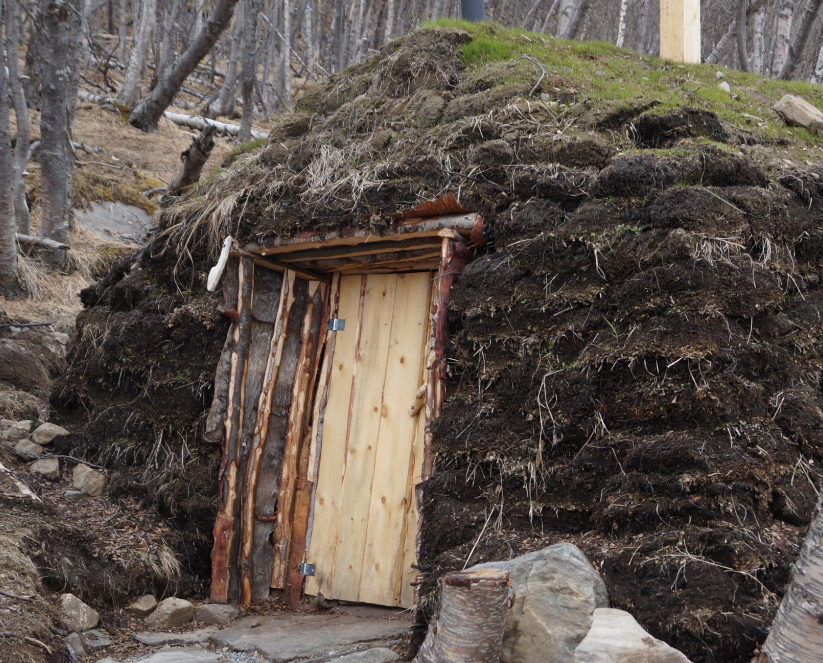 Rekonstruert evakueringsgamme, Skárfvággi, Gáivuotna, Romsa/Skardalen, Kåfjord, Troms. Foto: SametingetAlle områder er like viktigeGårdsanlegg med boliger og diverse andre bygninger som smie, sag, bu, mølle, med mer.Spesielt komplette gårdsanlegg med spor fra flere tidsperioder, også automatisk freda bygninger.Gårdsanlegg fra mellomkrigstid ogetterkrigstid/gjenreisningsgårder med typefjøs er også viktige.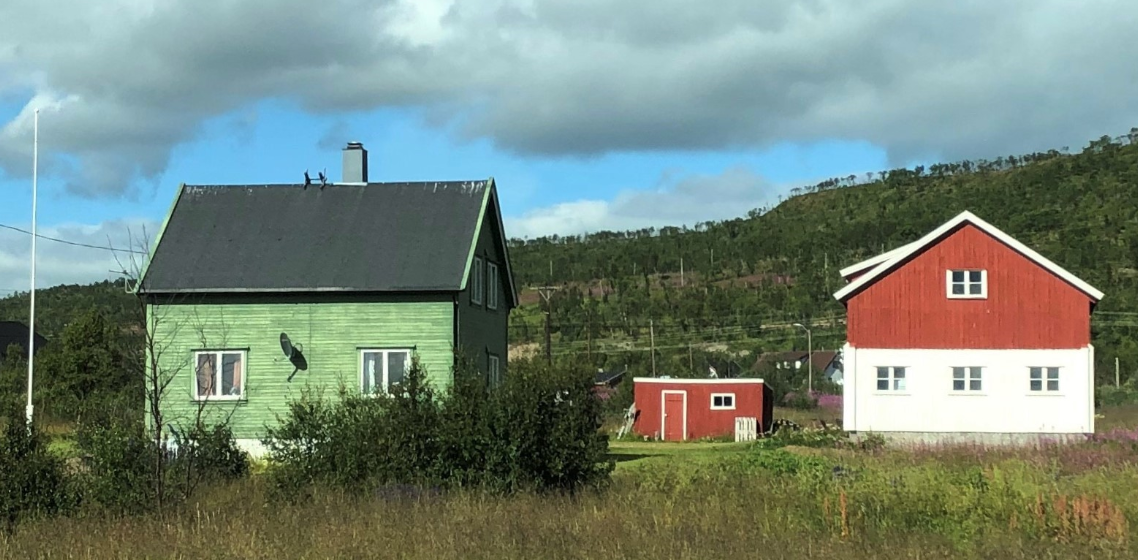 Gårdsanlegg, Vuonnabahta, Unjárga, Finnmárku/Varangerbotn, Nesseby, Finnmark. Foto: SametingetI kommuner med samisk bosetning med ingen eller få automatisk freda samiske bygningerBureisningsbygninger Denne bygningstypen ble bygd på 1920-tallet.I bureisningsområderProvisoriske gjenreisningsbygninger (provisorium) De fleste bygningene i denne bygningstypen er oppført rett etter krigen og helt til 1950-tallet.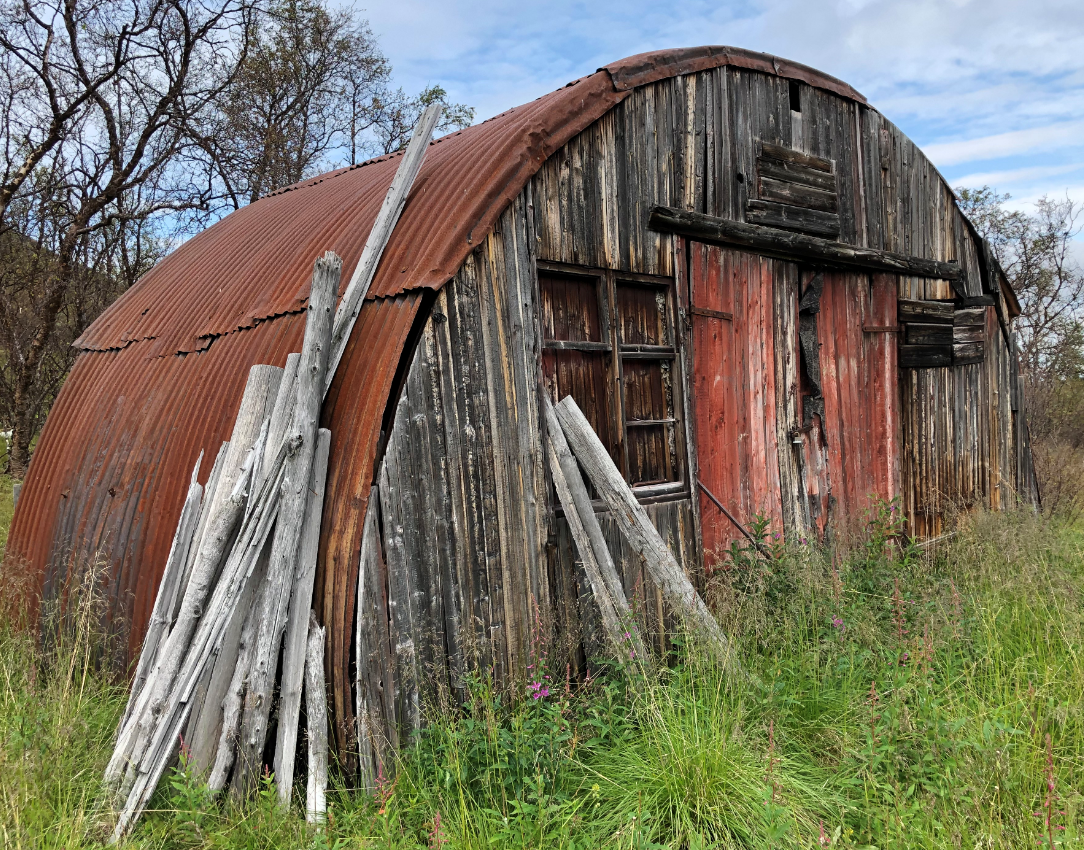 Nissen-brakke, Báŋkogohppi, Unjárga, Finnmárku/Nesseby, Finnmark. Foto: SametingetNord-Troms og FinnmarkTypegodkjente gjenreisningsbygninger: typehus /typefjøsNord-Troms og Finnmark NaustNaust var tidligere veldig vanlig, men det står få naust igjen i dag. I tillegg er naust veldig utsatt for forfall.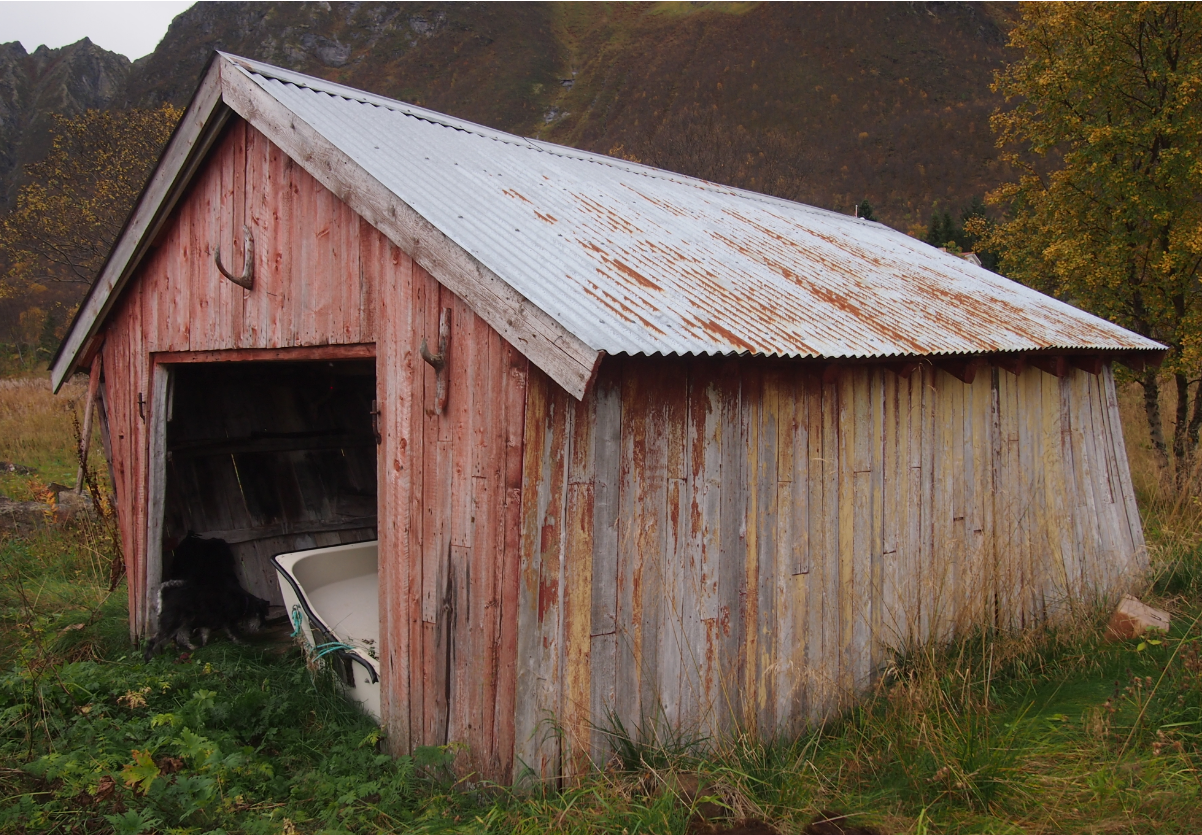 Naust, Suortá, Nordlánda/Sortland, Nordland. Foto: SametingetI kystkommuner, spesielt i VesterålenUtmarksløerUtmarksløer var tidligere veldig vanlig, men svært få har hørt om denne bygningstypen i dag. De kom ut av bruk og blir sjelden vedlikeholdt. Denne bygningstypen er derfor veldig utsatt for forfall.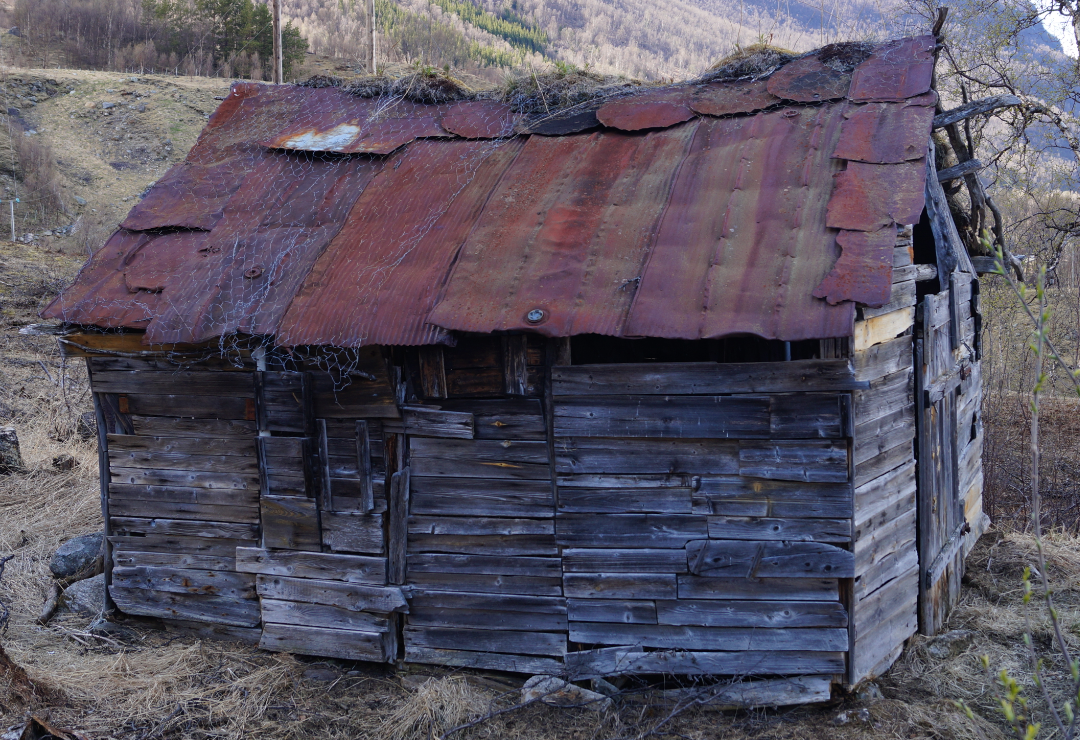 Utmarksløe, Skárfvággi, Gáivuotna, Romsa/ Skardalen, Kåfjord, Troms. Foto: SametingetAlle områder er like viktigeIshusDet er få ishus bygd før 1918, i tillegg er de veldig utsatt for forfall.I kystkommuner og kommuner med store elverRuiner etter brente bygningerNord-Troms og FinnmarkNæringsbygningerIllustrasjonPrioriterte geografiske områderGjeterhytterAlle gjeterhytter bygd fram til 1980 – det er viktig å dokumentere bruken av disse hyttene.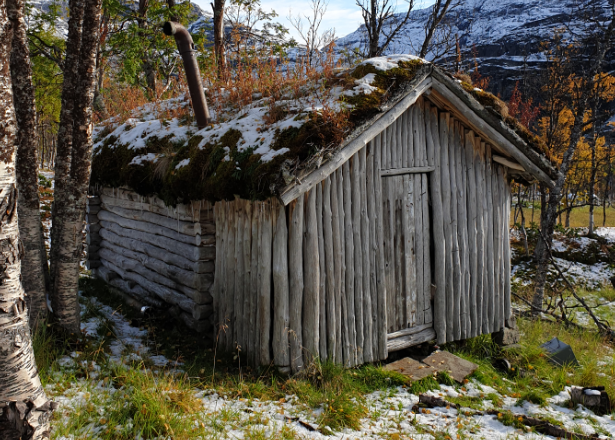 Reingjeterhytte, Ruššovággi, Dielddanuorri, Romsa/Tjelsund, Troms. Foto: SametingetAlle områder er like viktigeReinslakteriHer er det viktig med de første slakteriene.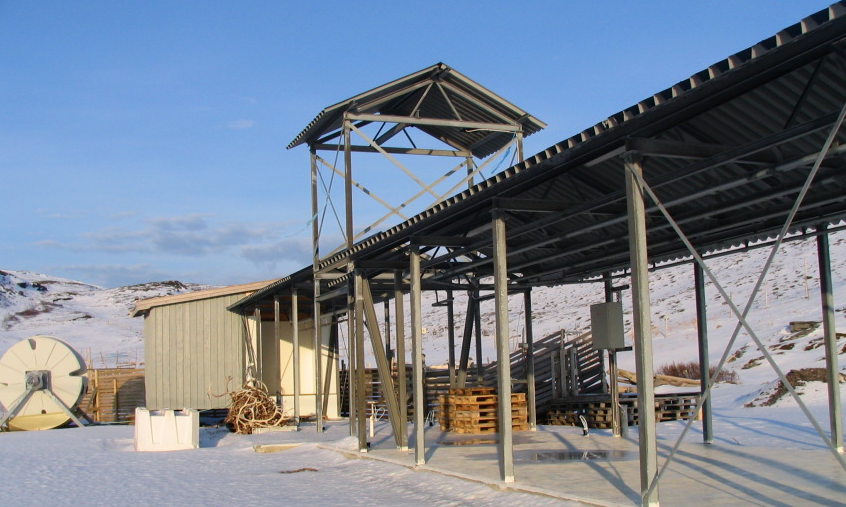 Reinslakteri Sállan, Finnmárku/Sørøya, Finnmark. Foto: Svein LundAlle områder er like viktigeFiskebrukI kystkommuner TrandamperiI kystkommuner Fiskehjeller/nothjeller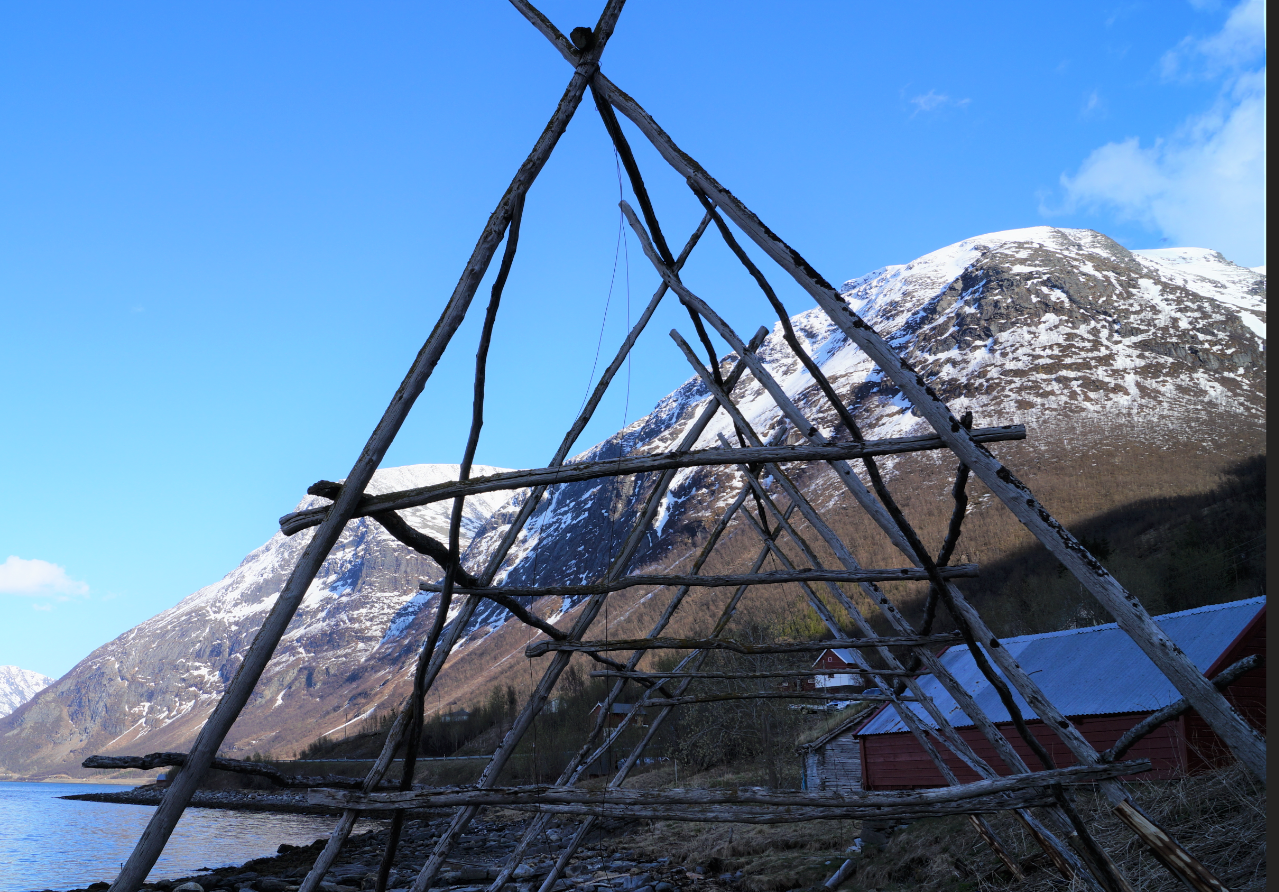 Tørrfiskhesje Skárfvággi, Gáivuotna, Romsa/Skardalen, Kåfjord, Troms. Foto: SametingetI kystkommuner Kaier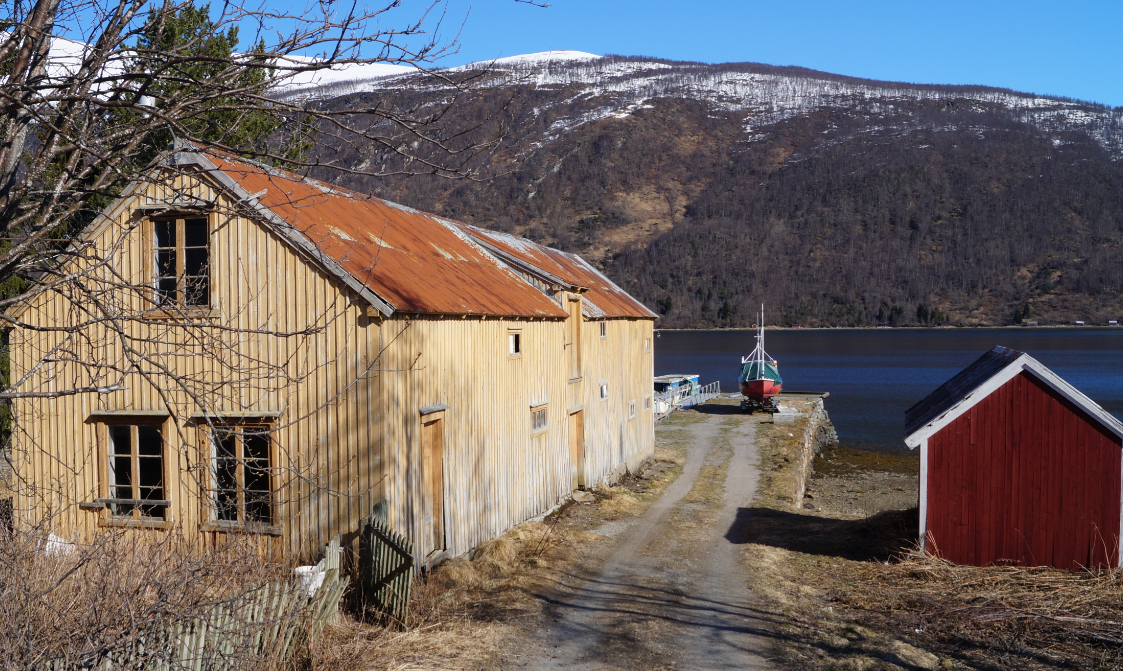 Lagerhus/kai, Rivtták, Romsa/Gratangen, Troms. Foto: SametingetI kystkommuner Bygninger brukt til kunstformål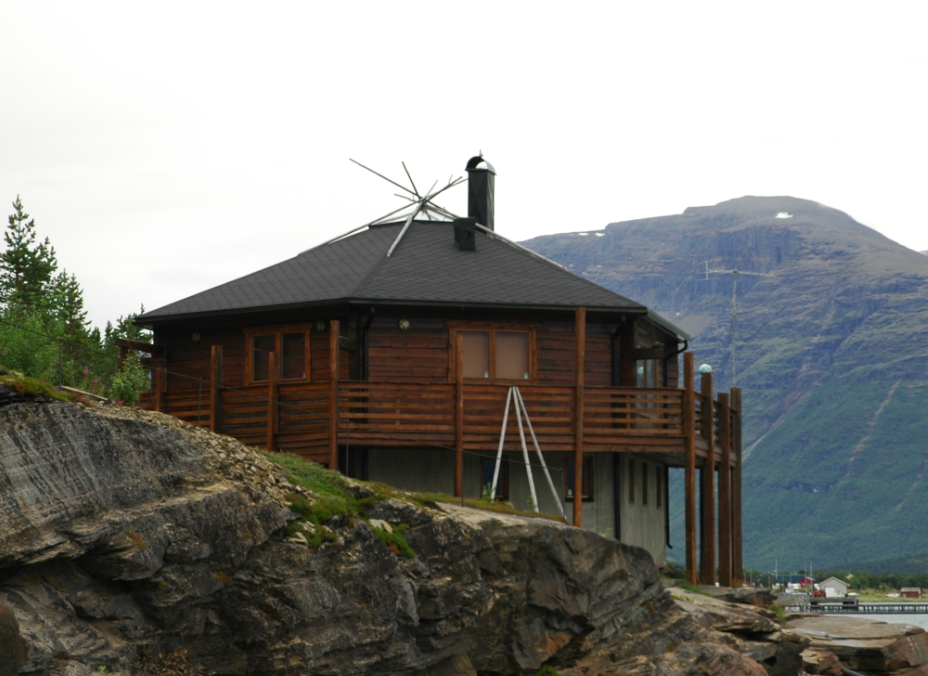 Lásságámmi, Ivgobahta, Omasvuotna, Romsa/Skibotn, Storfjord, Troms. Foto: SametingetAlle områder er like viktigeBygninger brukt til duodjiAlle områder er like viktigeHandelsbygningerAlle områder er like viktigeBygninger brukt til turismeAlle områder er like viktigeFellesskapsbygningerIllustrasjonPrioriterte geografiske områderSkoler/internat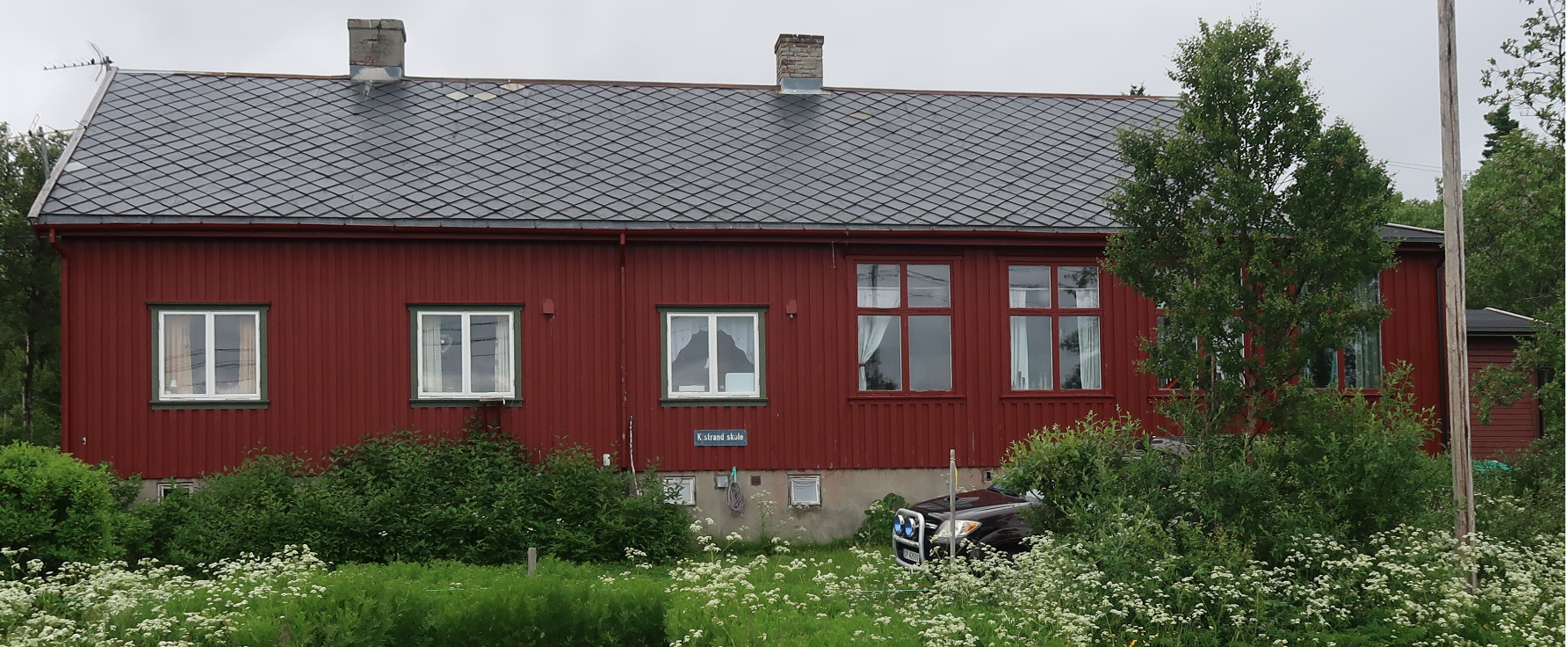 Skole, Čuđegieddi, Porsáŋgu, Finnmárku/Kistrand, Porsanger, Finnmark. Foto: SametingetAlle områder er like viktigeReligiøse forsamlingshus/bedehusAlle områder er like viktigeSykehjem og andre bygg til humanitært arbeidAlle områder er like viktigeSamfunns- og kulturhusAlle områder er like viktigeOffentlig forvaltning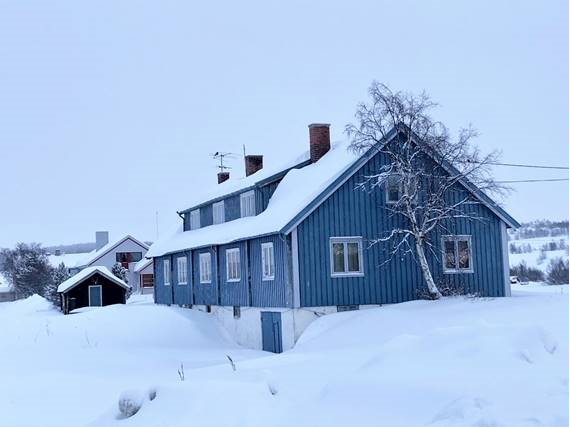 Lennsmannsgården i Guovdageaidnu, Finnmárku/Kautokeino, Finnmark. Foto: SametingetAlle områder er like viktigeInfrastruktur og industriIllustrasjonPrioriterte geografiske områderVeier og broerAlle områder er like viktigeKraftanlegg, -stasjoner og -linjer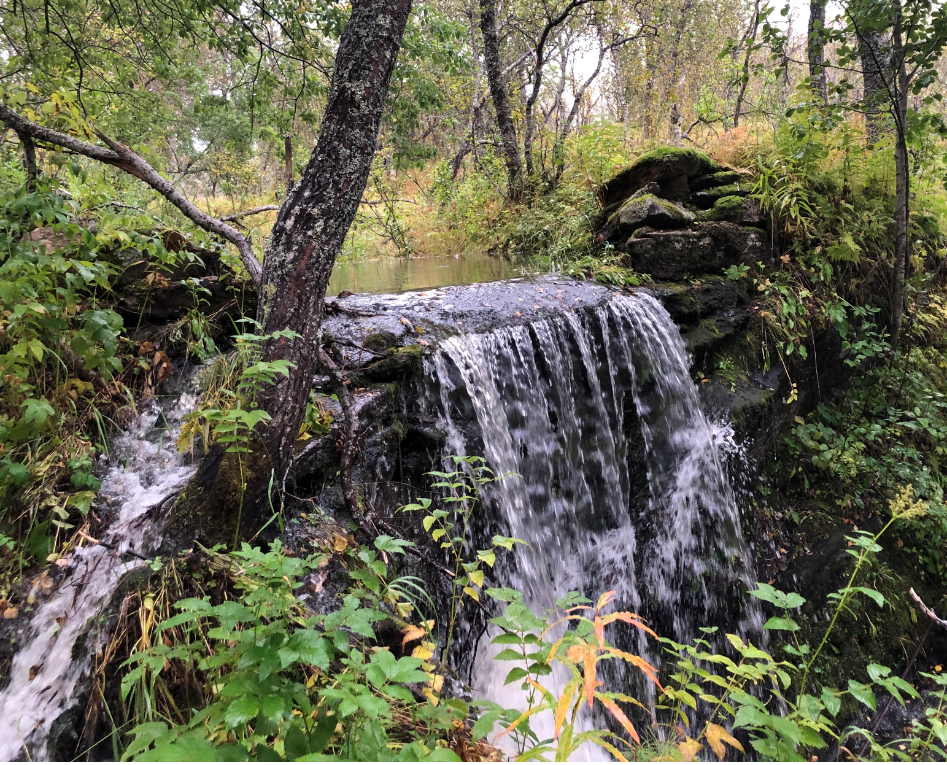 Privat demning/kraftstasjon, Evenášši, Nordlánda/Evenes, Nordland. Foto: SametingetAlle områder er like viktigeVannanleggAlle områder er like viktigePost- og telegrafanleggAlle områder er like viktigeKrigsminner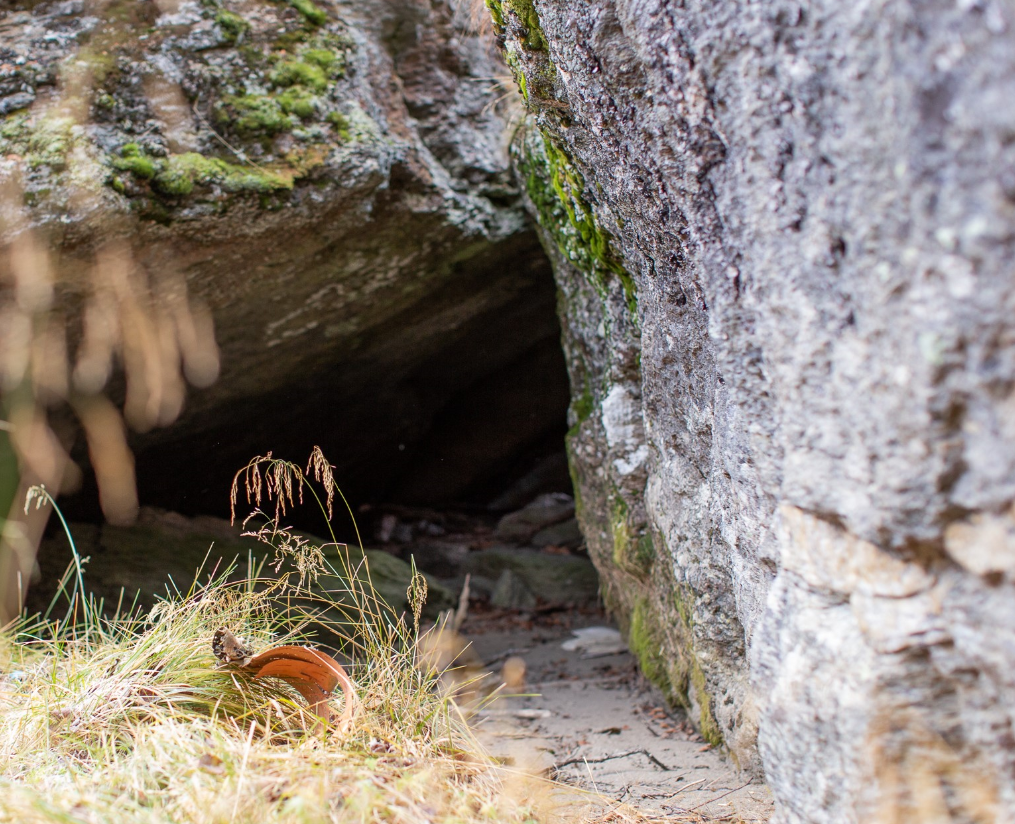 Evakueringshule, Gáivuotna, Olmmáivággi, Romsa/Manndalen, Kåfjord, Troms. Foto: Tania LópezAlle områder er like viktige